My Mother is Dorothy Birdene Johnson, she married Melvin Lee PechacekJohn Rolfe (b. 1585, d. 1623)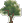 John Rolfe was born 1585 in England, and died 1623 in England. He married Pocahantas on 05 Apr 1614 in Jamestown, James City Co., Virginia, daughter of Emperor Wahunsenacawh Powhatan.

More About John Rolfe and Pocahantas:
Marriage: 05 Apr 1614, Jamestown, James City Co., Virginia.

Children of John Rolfe and Pocahantas are: +Thomas Rolfe, b. 1616, d. date unknown.……………………………………………………………………………………………………………………………………………………………Pocahantas (b. 1595, d. 1617)Pocahantas (daughter of Emperor Wahunsenacawh Powhatan) was born 1595 in Virginia, and died 1617 in England. She married John Rolfe on 05 Apr 1614 in Jamestown, James City Co., Virginia.

 Notes for Pocahantas:
Princess Amonute Matoake Pocahontas Rebecca3 Powhatan (Emperor Wahunsenacawh2, Weroance of the Powhatan1) was born in Werowocomoco, James River Colony, Virginia circa 1595. Pocahontas died March 1616/7 in Gravesend, Kent Co., England, at age 21. Her body was interred 21 Mar 1617 in Gravesend, England. 
She married four times. She married Kocoum of an Unknown Tribe at a unknown date. She married an unknown person about 1610 in Weromocomoco, Powhatan, Powhatan Confederacey. She married Kocoum of an Unknown Tribe about 1610 in Weromocomoco, Powhatan, Powhatan Confederacey. She married John Rolfe 5 April 1614 in Jamestown, James City Co., VA. John was born circa 1585 in England. John died circa 1623 in England. Conflicting evidence states that John was born circa 1565 in England.(1) 

Princess Amonute Matoake Pocahontas Rebecca Powhatan and John Rolfe had the following child: 

+ 34 i.Thomas4 Rolfe was born circa 1616. 



More About Pocahantas:
AKA (Facts Pg): Princess Amononute Matoake Pocahantas Rebecca Powhaten.

More About Pocahantas and John Rolfe:
Marriage: 05 Apr 1614, Jamestown, James City Co., Virginia.

Children of Pocahantas and John Rolfe are: 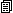 +Thomas Rolfe, b. 1616, d. date unknown.Jane Poythress (d. date unknown)Jane Poythress died date unknown. She married Thomas Rolfe, son of John Rolfe and Pocahantas.

Children of Jane Poythress and Thomas Rolfe are: +Jane Rolfe, d. date unknown.Jane Rolfe (d. date unknown)Jane Rolfe (daughter of Thomas Rolfe and Jane Poythress) died date unknown. She married Robert Bolling.

Children of Jane Rolfe and Robert Bolling are: +John Bowling, b. 1676, d. 1729.John Bowling (b. 1676, d. 1729)John Bowling (son of Robert Bolling and Jane Rolfe) was born 1676, and died 1729. He married Mary Kennon.

More About John Bowling:
AKA (Facts Pg): Also known as John Bowling of the Cobbs.

Children of John Bowling and Mary Kennon are: +Jane Bolling, b., Virginia, d. date unknown.Jane Bolling (d. date unknown)Jane Bolling (daughter of John Bowling and Mary Kennon) was born in Virginia, and died date unknown. She married Richard Randolph, son of William Randolph and Mary Isham.

Children of Jane Bolling and Richard Randolph are: +Frances Randolph, b., Virginia, d. date unknown.Frances Randolph (d. date unknown)Frances Randolph (daughter of Richard Randolph and Jane Bolling) was born in Virginia, and died date unknown. She married John Jones.

Children of Frances Randolph and John Jones are: +Elizabeth Frances Jones, d. date unknown.Elizabeth Frances Jones (d. date unknown)Elizabeth Frances Jones (daughter of John Jones and Frances Randolph) died date unknown. She married Joel Halbert.

Children of Elizabeth Frances Jones and Joel Halbert are: +Elizabeth Halbert, b. 17 Sep 1742, Caroline, Virginia, d. Abt. 1811, Surry, North Carolina.Elizabeth Halbert (b. 17 Sep 1742, d. Abt. 1811)Elizabeth Halbert (daughter of Joel Halbert and Elizabeth Frances Jones) was born 17 Sep 1742 in Caroline, Virginia, and died Abt. 1811 in Surry, North Carolina. She married William T Hill on Jan 1758 in Caroline, Virginia.

More About Elizabeth Halbert and William T Hill:
Marriage: Jan 1758, Caroline, Virginia.

Children of Elizabeth Halbert and William T Hill are: +Thomas Smithers Hill, b. 22 Dec 1759, Guilford County, North Carolina, d. 05 Apr 1849, White County, Tennessee.James Hill, b. 15 Jul 1761, d. 17 May 1833, Rockingham Co., North Carolina.Joab Hill, b. 1763, d. date unknown.William Hill, Jr., b. 1764, d. date unknown.Elizabeth Hill, b. 1766, d. date unknown.Thomas Smithers Hill (b. 22 Dec 1759, d. 05 Apr 1849)Thomas Smithers Hill (son of William T Hill and Hannah Bridges) was born 22 Dec 1759 in Guilford County, North Carolina, and died 05 Apr 1849 in White County, Tennessee. He married Catherine Shropshire on Jul 1783 in North Carolina, daughter of Winkfield Shropshire, Sr. and Jane Jones.

 Notes for Thomas Smithers Hill:
When the Revolutionary War began in 1776, Thomas was 16 years old. He entered military service as a private in June 1776. In his first 3 month tour he was sent to quell trouble with Indians on the Tennessee River. Five years later, in 1781, he served another 3 month tour on an assignment to prevent the British from crossing the Dan River. At about this time, one of the last major battles of the Revolution was unfolding nearby at Guilford Court House, but apparently Thomas did not participate directly in this battle. Finally, he was sent once again to East Tennessee to serve his final tour to protect an area in Hawkins County from Indians.

More About Thomas Smithers Hill:
Burial: Unknown, Anderson Cemetery.
Military service: 1776, Revolutionary War, Private in Capt John Leak's Co. of Col James Martin's Regt NC.

More About Thomas Smithers Hill and Catherine Shropshire:
Marriage: Jul 1783, North Carolina.

Children of Thomas Smithers Hill and Catherine Shropshire are: +Elijah Hill, b. 22 Apr 1784, Guilford County, North Carolina, d. 25 Oct 1854, Van Buren County, Tennessee.William Hill, b. 1786, d. date unknown.Abner Hill, b. 1788, d. date unknown.+James Hill, b. 1789, d. 01 Jan 1815, New Orleans, LA.Jane Hill, b. 1790, d. date unknown.Thomas Hill, b. 1791, d. date unknown.Winkfield Hill, b. 27 Dec 1792, d. 08 Aug 1851, White County, Tennessee.Hannah Hill, b. 1794, d. date unknown.Cynthia Hill, b. 04 Dec 1799, d. 1877.Elijah Hill (b. 22 Apr 1784, d. 25 Oct 1854)Elijah Hill (son of Thomas Smithers Hill and Catherine Shropshire) was born 22 Apr 1784 in Guilford County, North Carolina, and died 25 Oct 1854 in Van Buren County, Tennessee. He married Sarah Catherine Cummings on 1808, daughter of Joseph Cummings and Rosannah Colyor Siebers.

More About Elijah Hill:
Occupation: 1850, Waggon Maker as per 1850 Census at 5th District, Van Buren Co., Tennessee.

More About Elijah Hill and Sarah Catherine Cummings:
Marriage: 1808

Children of Elijah Hill and Sarah Catherine Cummings are: +Lavina Hill, b. 12 Aug 1813, White County, Tennessee, d. 15 Jul 1888, Van Buren County, Tennessee.Catherine Hill, b. 11 Aug 1815, d. 23 Jul 1870.Annie Hill, b. 1817, d. 1882.Alfred Hill, b. 05 Feb 1820, d. date unknown, Arkansas.+Malissa Hill, b. 04 Sep 1825, d. 24 Dec 1875.Henry Hill, b. 1827, d. date unknown, Arkansas.Sarah Hill, b. 1831, d. 08 May 1882.Sarah Jane Hill, b. 1832, d. date unknown.Harmon Hill, b. 1834, d. date unknown.Lavina Hill (b. 12 Aug 1813, d. 15 Jul 1888)Lavina Hill (daughter of Elijah Hill and Sarah Catherine Cummings) was born 12 Aug 1813 in White County, Tennessee, and died 15 Jul 1888 in Van Buren County, Tennessee. She married Squire Johnson on 1830 in Tennessee, son of Allen Charles Johnson and Nancy Adeline Whitely.

More About Lavina Hill:
Burial: Unknown, Laurel Creek Cemetery, Van Buren County, Tennessee.
Religion: Baptist.

More About Lavina Hill and Squire Johnson:
Marriage: 1830, Tennessee.

Children of Lavina Hill and Squire Johnson are: Greenberry Johnson, b. 13 Sep 1832, DeKalb County, Tennessee, d. 06 Sep 1873, Van Buren County, Tennessee.John Leander Johnson, b. 22 Jan 1834, DeKalb County, Tennessee, d. 06 Nov 1873, Van Buren County, Tennessee.William Rye Johnson, b. 22 Jan 1835, DeKalb County, Tennessee, d. 18 Dec 1921, Van Buren County, Tennessee.Samuel M Johnson, b. 06 Feb 1838, Laurel Creek, Van Buren County, Tennessee, d. 02 Mar 1907, Van Buren County, Tennessee.+James Montgomery Johnson, b. 13 Jun 1840, Van Buren County, Tennessee, d. 30 Jan 1924, Van Buren County, Tennessee.+Francis Marion Johnson, b. 02 Jun 1842, Bone Cave, Van Buren, Tennessee, d. 29 Aug 1902, Daylight, Warren County, Tennessee.+Nancy Cathleen Johnson, b. 02 May 1844, Van Buren County, Tennessee, d. 31 Jul 1880, Van Buren County, Tennessee.Lavina J Johnson, b. 06 Oct 1847, Van Buren County, Tennessee, d. 09 Mar 1880, Van Buren County, Tennessee.George Wesley Johnson, b. 02 Nov 1852, Van Buren County, Tennessee, d. 04 Jul 1915, Van Buren County, Tennessee.Squire Johnson, Jr, b. 20 Apr 1854, Van Buren County, Tennessee, d. 07 Nov 1874, Van Buren County, Tennessee.Sarah A Johnson, b. 09 Apr 1859, Van Buren County, Tennessee, d. 10 Nov 1877, Van Buren County, Tennessee.Francis Marion Johnson (b. 02 Jun 1842, d. 29 Aug 1902)Francis Marion Johnson (son of Squire Johnson and Lavina Hill) was born 02 Jun 1842 in Bone Cave, Van Buren, Tennessee, and died 29 Aug 1902 in Daylight, Warren County, Tennessee. He married (1) Winnie Evaline Sparkman on 16 Dec 1860 in Van Buren County, Tennessee, daughter of William Sparkman,Sr and Priscilla Nichols. He married (2) Rachel on Abt. 1887 in Van Buren County, Tennessee.

More About Francis Marion Johnson:
Burial: Unknown, Laurel Creek Cemetery, Bone Cave, Van Buren County, Tennessee.
Military service: Private, 22nd Bttn., Co. E Tenn. Inf, CSA.
Nickname: Uncle Sug.
Occupation: Physician and Farmer.
Religion: Baptist.

More About Francis Marion Johnson and Winnie Evaline Sparkman:
Marriage: 16 Dec 1860, Van Buren County, Tennessee.

More About Francis Marion Johnson and Rachel:
Marriage: Abt. 1887, Van Buren County, Tennessee.

Children of Francis Marion Johnson and Winnie Evaline Sparkman are: Safrona Elizabeth Johnson, b. 27 Oct 1861, Van Buren County, Tennessee, d. 22 Oct 1881, Bone Cave, Van Buren, Tennessee.Preshia Lavina Johnson, b. 24 Dec 1864, Van Buren County, Tennessee, d. 25 Jan 1885, Bone Cave, Van Buren, Tennessee.James Patrick Johnson, b. 02 Nov 1866, Van Buren County, Tennessee, d. 21 Mar 1940, Oklahoma.+Samuel Ovie Johnson, b. 10 Apr 1867, Van Buren County, Tennessee, d. 25 Apr 1940, Mt Calm, Texas.+Frances Cleopatria Johnson, b. 23 Apr 1869, Van Buren County, Tennessee, d. 26 Apr 1938, Dallas, Dallas Co., Texas.+Nancy Lucity Johnson, b. 24 Jan 1871, Van Buren County, Tennessee, d. 25 Feb 1931, Mt Calm, Texas.+Rachael Lydia Johnson, b. 08 Mar 1873, Van Buren County, Tennessee, d. 12 Aug 1911, Mt Calm, Texas.+Squire Sylvester Johnson, b. 05 Apr 1875, Rockey River,Van Buren Co., Tennessee, d. 24 Oct 1955, Glendale, Los Angeles Co., California.+William Leander Johnson, b. 24 Feb 1877, Rockey River, Van Buren County, Tennessee, d. 19 May 1948, Dallas, Texas.Infant Son Johnson, b. 26 Aug 1879, Tennessee, d. 02 Sep 1879, Bone Cave, Van Buren, Tennessee.Infant Daughter Johnson, b. 27 Sep 1880, Tennessee, d. 27 Sep 1880, Bone Cave, Van Buren, Tennessee.Marcus Claude Johnson, b. 07 Aug 1881, Tennessee, d. 11 Nov 1881, Bone Cave, Van Buren, Tennessee.Squire Sylvester Johnson (b. 05 Apr 1875, d. 24 Oct 1955)Squire Sylvester Johnson (son of Francis Marion Johnson and Winnie Evaline Sparkman) was born 05 Apr 1875 in Rockey River,Van Buren Co., Tennessee, and died 24 Oct 1955 in Glendale, Los Angeles Co., California. He married Bird Fowler on 03 Oct 1892 in Grayson County, Texas, daughter of John Henry Fowler.

 Notes for Squire Sylvester Johnson:
All of the information on this family was sent to Mary Anne Baldwin Giles by Callie Lillian Johnson Shook on the 26th August 1983. Taken from the Bible of Bird Fowler Johnson.

More About Squire Sylvester Johnson:
Burial: Unknown, Forest Lawn Cemetery, Glendale, Los Angeles Co., California.

More About Squire Sylvester Johnson and Bird Fowler:
Marriage: 03 Oct 1892, Grayson County, Texas.

Children of Squire Sylvester Johnson and Bird Fowler are: Clara Lee Johnson, b. 22 Aug 1898, Grayson County, Texas, d. date unknown.Samuel Ovie Johnson, b. 21 Jun 1900, d. date unknown.Squire Sylvester Johnson, Jr, b. 18 May 1902, d. 30 Dec 1969, Los Angelos, California.Callie Lillian Johnson, b. 23 Jul 1904, d. date unknown.+Clyde Taylor Johnson, b. 24 Sep 1906, Mt Calm, Texas, d. 13 Jul 1983, Dallas, Dallas, Texas.Cleo Lena Johnson, b. 10 Nov 1908, Mt Calm, Texas, d. date unknown, California.Mary Elizabeth Johnson.James Edward Johnson, b. 05 May 1913, Mt Calm, Texas, d. date unknown.William Berryman Johnson, b. 07 Feb 1916, Mt Calm, Texas, d. 1920, Mt Calm, Texas.Floyd Marion Johnson.Lloyd Marvin Johnson.Infant Johnson, b. 19 Nov 1920, Mt Calm, Texas, d. 19 Nov 1920, Mt Calm, Texas.Bobby Joe Johnson.Dorothy Birdine Johnson.  My MomInformation below on Dr. Allen Charles Johnson.. side to followAllen Charles Johnson (b. 1782, d. 07 Nov 1859)Allen Charles Johnson (son of Benjamin Johnson and Isabella Jackson) was born 1782 in Brunswick Co., Virginia, and died 07 Nov 1859 in Warren County, Tennessee.He married (1) Nancy Adeline Whitely on 12 Jan 1811 in Warren County, Tennessee, daughter of Joseph Whitley, Jr. and Sarah Stappleton.He married (2) Leakey Dunn Adamson on 15 Nov 1855.
 Notes for Allen Charles Johnson:
Allen Charles Johnson was Squire Johnson's stepfather but since he raised him, he was like a father to Squire. 
More About Allen Charles Johnson and Nancy Adeline Whitely:
Marriage: 12 Jan 1811, Warren County, Tennessee.
More About Allen Charles Johnson and Leakey Dunn Adamson:
Marriage: 15 Nov 1855
Children of Allen Charles Johnson and Nancy Adeline Whitely are:+Squire Johnson, b. 22 Feb 1811, Tennessee, d. 06 Sep 1873, Van Buren County, Tennessee.John Johnson, b. 09 Feb 1812, Tennessee, d. 02 Mar 1893.Matilda Johnson, b. 1814, Tennessee, d. date unknown.Joseph Wesley Johnson, b. 22 May 1816, Tennessee, d. 29 May 1894, Tennessee.Nancy Johnson, b. 1817, Tennessee, d. date unknown.Andrew Jackson Johnson, b. 23 Dec 1821, Tennessee, d. date unknown.Allen Carroll Johnson, b. 07 Sep 1824, Tennessee, d. 02 Feb 1893, Smithville, Dekalb, Tennessee.Sarah Johnson, b. 1826, Tennessee, d. date unknown.Stokley D Rowen Johnson, b. 13 Feb 1827, Tennessee, d. 20 Jan 1910, White County, Tennessee.+Mary Ann Jane Johnson, b. Jul 1830, Van Buren County, Tennessee, d. 1903, Ink, Polk County, Arkansas.Sources1. 1900 Census Custer, Will Co., Illinois, Roll T623 353; Page: 4A; Enumeration District 102.
2. http://conneautohio.tripod.com/centercemindex_f.htm, Center Cemetery, Conneaut, Ashtabula Co., OH.
3. World War I Draft Registration, 42-4-25-C.
4. Birth Certificate for Horace Newton Baldwin.
5. DeathCertificate for Horace Newton Baldwin.
6. Marriage License for Horace Newton Baldwin and Mary Lou Ellen Johnson.
7. DeathCertificate for Horace Newton Baldwin.
8. Marriage License for Horace Newton Baldwin and Mary Lou Ellen Johnson.
9. 1910 Federal Census.
10. 1930 Census Leake Co., Mississippi.
11. Birth Certificate for Horace Newton Baldwin.
12. DeathCertificate for Horace Newton Baldwin.
13. Van Buren County Historical Society Newsletter Vol. Viii No. 111 September 1988, page 8.
14. "The Conneaut Reporter" newspaper of 30 March 1887obituary.
15. Van Buren County Historical Society Newsletter Vol. VIIINo. 111 September 1988, page 8. Patsy A. Cope, Rt 3, Box 3346 Kennewick, Washington, 99337 submitted Marriage Bonds, Bertie Co., NC.
16. Ancestry.com-U.S. Headstone Photos.
17. Birth Certificate for Horace Newton Baldwin.
18. DeathCertificate for Horace Newton Baldwin.
19. Bible belonging to Hollis Richard Ivy.
20. World War I Draft Registration.
21. Birth Certificate for Mary Lou Ellen Johnson.
22. DeathCertificate for Mary Lou Ellen Baldwin.
23. Marriage License for Horace Newton Baldwin and Mary Lou Ellen Johnson.
24. Birth Certificate for Mary Lou Ellen Johnson.
25. DeathCertificate for Mary Lou Ellen Baldwin.
26. Birth Certificate for Mary Lou Ellen Johnson.
27. DeathCertificate for Mary Lou Ellen Baldwin.
28. Ancestry.com-U.S. Headstone Photos.
29. Van Buren County Historical Society Newsletter Vol. VIIINo. 111 September 1988, page 8. Patsy A. Cope, Rt 3, Box 3346 Kennewick, Washington, 99337 submitted Marriage Bonds, Bertie Co., NC.
30. Van Buren County Historical Society Newsletter Vol. Viii No. 111 September 1988, page 8.
31. Van Buren County Historical Society Newsletter Vol. VIIINo. 111 September 1988, page 8. Patsy A. Cope, Rt 3, Box 3346 Kennewick, Washington, 99337 submitted Marriage Bonds, Bertie Co., NC.
32. Van Buren County Historical Society Newsletter Vol. Viii No. 111 September 1988, page 8.
33. http://conneautohio.tripod.com/centercemindex_f.htm, Center Cemetery, Conneaut, Ashtabula Co., OH.
